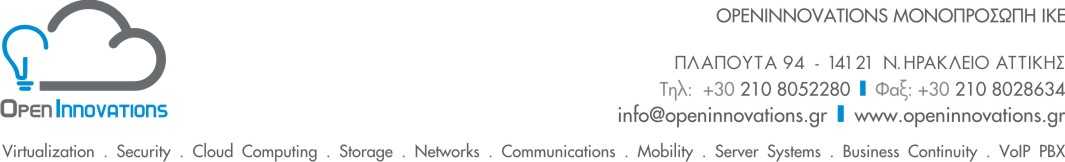 ΠΡΑΚΤΙΚΗ ΑΣΚΗΣΗ ΤΟΜΕΑΣ ΠΛΗΡΟΦΟΡΙΚΗΣΗ εταιρεία μας, OPENINNOVATIONS ΜΟΝΟΠΡΟΣΩΠΗ Ι.Κ.Ε., δραστηριοποιείται στον χώρο της Πληροφορικής και ειδικότερα, μεταξύ άλλων, στην παροχή ολοκληρωμένων λύσεων και υπηρεσιών πληροφορικής, ασφάλειας πληροφοριακών συστημάτων, εξειδικευμένων υπηρεσιών τηλεπικοινωνιών, δικτύωσης, ψηφιακών κέντρων κ.α. Ενδιαφέρεται να απασχολήσει άμεσα έναν/μια (1) φοιτητή/τρια του τμήματος Τεχνολογικών Εφαρμογών (Σ.Τ.Ε.Φ) για την εκπόνηση της εξάμηνης (6) πρακτικής του άσκησης, με τις ακόλουθες αρμοδιότητες: Εγκατάσταση & αναβάθμιση συστημάτων πληροφορικήςΕξυπηρέτηση Συμβολαίων Τεχνικής ΥποστήριξηςΕπιθυμητά προσόντα:Άριστες επικοινωνιακές δυνατότητες, σε ατομικό & ομαδικό επίπεδοΆριστη γνώση Αγγλικής γλώσσας, τόσο στο γραπτό, όσο και στον προφορικό λόγοΣυνέπεια & διάθεση για εργασίαΟι ενδιαφερόμενοι παρακαλούνται να στείλουν το βιογραφικό τους σημείωμα στο email: hr@openinnovations.gr  Σημείωση:Μετά την έναρξη ισχύος του Γενικού Κανονισμού Προστασίας Προσωπικών Δεδομένων (GDPR), σας γνωστοποιούμε ότι τα αρχεία με τα βιογραφικά που μας αποστέλλετε, θα διατηρούμε και θα επεξεργαζόμαστε μόνο για τον σκοπό πιθανής κάλυψης θέσης εργασίας στην εταιρεία μας και μετά το πέρας έξι μηνών, θα διαγράφονται. Με την αποστολή του βιογραφικού σας αυτομάτως συναινείτε στην παραπάνω πολιτική διατήρησης και επεξεργασίας των προσωπικών σας στοιχείων.